Licence application form – works affecting great crested newtThe Conservation (Natural Habitats, &c.) Regulations 1994 (as amendedIf you need assistance filling in this form please contact the SNH Licensing Team:Email: licensing@nature.scot	  			Telephone: 01463 725364Please answer all relevant questions fully, do not defer to other attached documents.Who should use this application formAnyone who wishes to carry out works (private or commercial), that will cause disturbance to great crested newts and/or where a great crested newt shelter or breeding site will be obstructed, damaged or destroyed at any time of year.Amendments If you wish to amend a current licence please email SNH Licensing Team with the licence reference number, the details you wish to change and the reasons for this change.RenewalsIf you wish to renew a licence that has expired within the last 18 months, you must have submitted a licence return for your expired licence before we can process your renewal.  To request a renewal, please email SNH Licensing Team, quoting your previous licence number.  Section A: Licence holder detailsPlease provide the name and address of the licence holder, this person will be legally responsible for ensuring that all licence conditions are met and for submitting a return to SNH Licensing at the end of the licence period. Section B: Licence DetailsSection C: Activities to be licensedDescribe all great crested newt shelters (structures or places used for shelter or protection, breeding sites or resting places) which will be impacted by the works.  Please also enclose a map clearly showing the locations of all shelters affected by the proposals.  You are also required to submit a Great Crested Newt Survey Report and Species Protection Plan with your application.For each of the affected features you have listed in the above table, describe the measures that will be put in place to minimise impacts on great crested newt.Section D: Licence PurposeLicences for works which will affect great crested newt can only be issued for one or more of the specific licensing purposes listed below.  Please confirm the purpose(s) for which you seek a licence for the proposed works by selecting the relevant significance and answering the corresponding questions.  If you choose more than one purpose, please choose which purpose is of primary and which is of secondary significance.Please complete the sections below – you only need to complete the sections which apply to the purposes you have selected above.Purpose 1.  For preserving public health or public safety.  All questions must be answered.  Please only complete if you selected ‘for preserving public health and safety’ in the table above.Purpose 2.  For an imperative (urgent) reason of overriding (long-term) public interest including those of a social or economic nature and beneficial consequences of primary importance for the environment.  All questions must be answered.  Please only complete if you selected ‘For an imperative (urgent) reason of overriding (long-term) public interest including those of a social, economic nature and beneficial consequences of primary importance to the natural heritage’ in the table above.Purpose 3.  For preventing serious damage to livestock, foodstuffs for livestock, crops, fruit, growing timber or any other form of property or fisheries.  Please only complete if you selected ‘for preventing serious damage to livestock, foodstuffs for livestock, crops, fruit, growing timber or any other form of property’ in the table above.Please enclose with your application evidence of the serious damage which is occurring and/or will occur if the proposed works are not carried out (e.g. results of a structural survey, and/or photographs to show damage).Purpose 4.  For preventing the spread of disease.  Please only complete if you selected ‘for preventing the spread of disease’ in the table above.Section E: AlternativesBefore granting a licence we need assurance that you have considered other options to the proposed works that would avoid impacts to great crested newt, and the reasons why each alternative considered does not provide a satisfactory alternative. Please follow our guidance on satisfactory alternatives.Section F: Overseeing works which will affect great crested newtsActivities such as catching and handling great crested newts, invasive surveys of breeding ponds, obstructing, damaging or destroying great crested newt shelters, or any other situation where expert judgement or specialist technical skills are required, will only be permitted to be carried out by persons, or under the surveillance of persons, with appropriate experience, who hold a great crested newt survey licence which is current and valid in Scotland.Section G: Permissions and consents required for proposalGive details of all statutory consents and/or permissions required for the proposed works.  Note that a licence is unlikely to be granted until all other statutory permissions and consents for the works have been received.  We may ask for copies of any permissions or consents granted.Section H: Required documents checklistSection I: DeclarationI understand that it is an offence under Regulation 46 of The Conservation (Natural Habitats, &c.) Regulations 1994 (as amended) to knowingly or recklessly provide false information in order to obtain a licence, and I declare that the particulars given in this application and any accompanying documents are true and accurate to the best of my knowledge and belief, and I apply for a licence in accordance with these particulars.I understand that failure to comply with any conditions included on any licence granted in respect of this application may constitute an offence.Submitting your application formThis application should be submitted by email by the licence holder as named on this licence application (in which case please print name above and a signature is not required).  If this application is not submitted by the licence holder, the electronic signature of the licence holder must be inserted above, and they must be copied in to the submission email.  Please email the completed application form, together with all supporting information, to: licensing@nature.scot Please do not send zip files as these may be blocked by our security system and not received.Once we have received your application, you will receive an automated email acknowledging this.  Please quote the reference number given in the email if you need to contact us in relation to your application.If you do not have access to email, you can print out and send your application and supporting information to the postal address below.  Please note if you apply by post you will not receive confirmation that your application has been received.Licensing SectionScottish Natural HeritageGreat Glen HouseLeachkin RoadInvernessIV3 8NWHow we adhere with the Data Protection Act and the Scottish Regulators' Strategic Code of PracticeTitle First name SurnameEmail addressOrganisation/consultancy name (if this is your work address)AddressPostcodeContact telephone number(s)Type of address    Home			  WorkName of works(this is how your proposed works will be referred to in all future correspondence), (e.g. Bramble Farm Flood defence scheme)Location of works(include site name, address, postcode, and local authority area)Six figure grid reference of works location (e.g. NX100200)Proposed start date of worksProposed end date of worksDate you require your licence(i.e. date when you need confirmation that a licence will be issued to allow preparation for the works) Proposal detailsProvide brief details of the proposed works and any elements which will impact on great crested newt (e.g. flood defence works including levelling, draining and ground resurfacing and construction of a barrier).Proposal detailsProvide brief details of the proposed works and any elements which will impact on great crested newt (e.g. flood defence works including levelling, draining and ground resurfacing and construction of a barrier).Is the works area covered by a nature conservation designation? (e.g. Site of Special Scientific Interest, Special Protection Area, Special Area of Conservation etc. – see our website for site locations and information). Shelter name(consistent with survey)Location of shelter(e.g. breeding pond in south west corner of development site at OS grid ref NX111222)Type of shelterPeak count OffencesWorks affecting great crested newts and their impacts(e.g. drainage and destruction of breeding pond)  Disturb	  Damage	  Take    Obstruct	  Destroy  Disturb	  Damage	  Take    Obstruct	  Destroy  Disturb	  Damage	  Take    Obstruct	  Destroy  Disturb	  Damage	  Take    Obstruct	  Destroy  Disturb	  Damage	  Take    Obstruct	  Destroy  Disturb	  Damage	  Take    Obstruct	  Destroy  Disturb	  Damage	  Take    Obstruct	  Destroy  Disturb	  Damage	  Take    Obstruct	  DestroyFeature name(consistent with table above)Mitigation measuresDescribe the measures that will be implemented to minimise the impact of the works on great crested newt.Compensation measuresDescribe any compensation measures that you will put in place to provide alternative feature(s) for great crested newt.PurposeSignificanceSections below to be completedFor preserving public health or public safetyComplete purpose 1For an imperative (urgent) reason of overriding (long-term) public interest including those of a social or economic nature and beneficial consequences of primary importance for the environmentComplete purpose 2For preventing serious damage to livestock, foodstuffs for livestock, crops, fruit, growing timber or any other form of property or fisheriesComplete purpose 3For preventing the spread of diseaseComplete purpose 4What is the specific public health or safety risk? Who is at risk?Explain how urgently the risk needs to be addressed and the proposed timescaleWhat type of benefit(s) will be realised by carrying out the proposed works tick any relevant box(es)	  Economic	  Social	  EnvironmentalDescribe the economic, social or environmental benefit(s) which will be realised by the proposed works.Describe the economic, social or environmental benefit(s) which will be realised by the proposed works.Who will benefit from the proposed works (individual(s), local community, regional area, national level benefit)?Who will benefit from the proposed works (individual(s), local community, regional area, national level benefit)?How urgent is this work?How urgent is this work?Do the proposed works meet with local, regional or national planning policy?  If so name the document(s) and give the relevant policy number(s).Do the proposed works meet with local, regional or national planning policy?  If so name the document(s) and give the relevant policy number(s).What serious damage is occurring and/or will occur if the proposed works are not carried out?What disease is being spread or will be spread if the proposed works are not carried out?Please describe all alternative options you have considered and the reasons why these do not provide a satisfactory alternative to the proposed works.  Simply stating ‘there is no alternative’ is not appropriate (e.g. not carrying out the proposed works; working in an alternative location, working to an alternative design; timing the work so that it is carried out at a time during the year when impacts would be minimised).Do you intend to carry out / oversee this work yourself?	  Yes	  No  If ‘yes’ please provide your great crested newt survey licence number and details of your experience of overseeing this type of work.If ‘yes’ please provide your great crested newt survey licence number and details of your experience of overseeing this type of work.If ‘no’, please provide details of the licensed great crested newt surveyor who will oversee this work.If ‘no’, please provide details of the licensed great crested newt surveyor who will oversee this work.Title First name SurnameOrganisation/consultancy name (optional)Email addressContact telephone number(s)Great crested newt survey licence number and details of their experience of overseeing this type of work.May we email a copy of your licence to this person?	  Yes	  No  Do you give permission for this person to request amendments to the licence on your behalf if required?	  Yes	  No  Permission typePlanning statusReference numberDate granted/expectedFull planning permission  Granted  Applied forPlanning permission in principle  Granted  Applied forBuilding warrant  Granted  Applied forListed building consent  Granted  Applied forDemolition consent  Granted  Applied forOther required permission or consent (please name)Planning/issuing authorityConfirm by ticking the boxes below that all the information we require to assess your licence has been submitted with your application. A valid great crested newt survey report – accepted only if the survey was carried out within the last 18 months, and accords with current best practice. A species protection plan based on the findings of the great crested newt survey which and accords with current best practice. A detailed location map/plan clearly showing the site and proposed works. A location map clearly showing all feature(s) which will be affected by the proposals. Evidence to support justification of licensing purpose, e.g. structural survey, photographs, design plans, etc.Date: Print name:      Electronic signature: 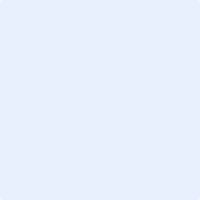 